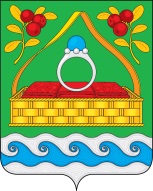 СОВЕТ ДЕПУТАТОВ САНДОГОРСКОГО СЕЛЬСКОГО ПОСЕЛЕНИЯКОСТРОМСКОГО МУНИЦИПАЛЬНОГО РАЙОНА КОСТРОМСКОЙ ОБЛАСТИчетвертый созывРЕШЕНИЕ31 января 2022 года                          № 40                             с.СандогораВ соответствии с ч. 5 ст. 30 Федерального закона т 31.07.2020 № 248-ФЗ «О государственном контроле (надзоре) и муниципальном контроле в Российской Федерации», п. 5 Положения о муниципальном контроле на автомобильном транспорте, городском наземном электрическом транспорте и в дорожном хозяйстве в границах населенных пунктов Сандогорского сельского поселения Костромского муниципального района Костромской области, Совет депутатов РЕШИЛ:1. Утвердить:1.1. Ключевые показатели муниципального контроля на автомобильном транспорте, городском наземном электрическом транспорте и в дорожном хозяйстве в границах населенных пунктов Сандогорского сельского поселения Костромского муниципального района Костромской области (Приложение №1);1.2. Индикативные показатели муниципального контроля на автомобильном транспорте, городском наземном электрическом транспорте и в дорожном хозяйстве в границах населенных пунктов Сандогорского сельского поселения Костромского муниципального района Костромской области (Приложение №2);2. Настоящее решение вступает в силу с 1 марта 2022 года.Председатель Совета депутатовГлава Сандогорского сельского поселения                               А.А.Нургазизов  Приложение №1УТВЕРЖДЕНЫРешением Совета депутатов Сандогорского сельского поселения Костромского муниципального района Костромской областиот «31» января 2022 года №40 Ключевые показатели муниципального контроля на автомобильном транспорте, городском наземном электрическом транспорте и в дорожном хозяйстве в границах населенных пунктов Сандогорского сельского поселения Костромского муниципального района Костромской областиПри осуществлении контроля на автомобильном транспорте, городском наземном электрическом транспорте и в дорожном хозяйстве в границах населенных пунктов Сандогорского сельского поселения Костромского муниципального района Костромской области устанавливаются следующие ключевые показатели и его целевое значение:Приложение №2УТВЕРЖДЕНЫРешением Совета депутатов Сандогорского сельского поселения Костромского муниципального района Костромской областиот 31.01.2022 года № 40Индикативные показатели муниципального контроля на автомобильном транспорте, городском наземном электрическом транспорте и в дорожном хозяйстве в границах населенных пунктов Сандогорского сельского поселения Костромского муниципального района Костромской областиПри осуществлении муниципального контроля на автомобильном транспорте, городском наземном электрическом транспорте и в дорожном хозяйстве в границах населенных пунктов Сандогорского сельского поселения Костромского муниципального района Костромской области (далее - администрация сельского поселения) применяются следующие индикативные показатели:количество обращений граждан и организаций о нарушении обязательных требований, поступивших в администрацию сельского поселения, за отчетный период;количество проведенных администрацией сельского поселения плановых контрольных мероприятий, за отчетный период;количество проведенных администрацией сельского поселения внеплановых контрольных мероприятий, за отчетный период;количество направленных в органы прокуратуры заявлений о согласовании проведения контрольных мероприятий, по которым органами прокуратуры отказано в согласовании, за отчетный период;количество проведенных контрольных мероприятий, по результатам которых выявлены нарушения обязательных требований, за отчетный период;количество выявленных администрацией сельского поселения нарушений обязательных требований, за отчетный период;количество выданных администрацией сельского поселения предписаний об устранении нарушений обязательных требований, за отчетный период;количество контрольных мероприятий, по итогам которых возбуждены дела об административных правонарушениях, за отчетный период;сумма административных штрафов, наложенных по результатам контрольных мероприятий, за отчетный период;количество учтенных лиц на конце отчетного периода;количество учтенных контролируемых лиц, в отношении которых проведены контрольные мероприятия за отчетный период;количество контрольных мероприятий, проведенных с грубым нарушением требований к организации и осуществлению государственного контроля и результаты которых были признаны недействительными и (или) отменены, за отчетный период.Об утверждении ключевых показателей вида контроля и их целевых значений, индикативных показателей для муниципального контроля на автомобильном транспорте, городском наземном электрическом транспорте и в дорожном хозяйстве в границах населенных пунктов Сандогорского сельского поселения Костромского муниципального района Костромской областиКлючевые показателиЦелевые значения (%)Доля устраненных нарушений обязательных требований от числа выявленных нарушений, в результате чего была снята угроза причинения вреда охраняемым законом ценностямНе менее 80Доля выполнения плана проведения плановых контрольныхмероприятий на очередной календарный год100%Доля дорожно-транспортных происшествий, произошедших по причине достатком в содержании автомобильных дорог общего пользования в границах населенных пунктов _______________ сельского поселения Костромского муниципального района от общего количества дорожно-транспортных происшествий, произошедших на автомобильных дорогах в границах населенных пунктов _______________ сельского поселения Костромского муниципального района2022 – 152023 – 132024 - 10Доля обоснованных жалоб на действия (бездействие) контрольного органа и (или) его должностных лиц при проведении контрольных мероприятий от общего числа поступивших жалобНе более 0Доля решений, отмененных контрольным органом и (или) судом, от общего количества решенийНе более 0